Jak sobie radzić                      z niepowodzeniem?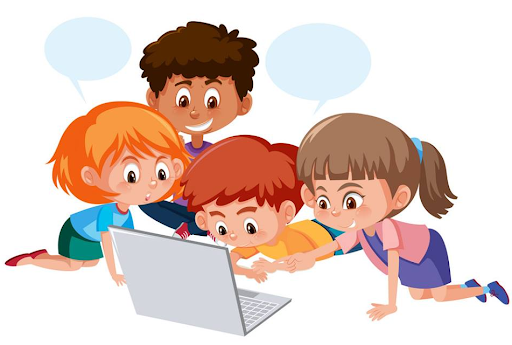 Nikt z nas nie lubi emocje, które towarzyszą nam przy popełnianiu błędu.  Zapewne stwierdzimy jednogłośnie, że  niepowodzenia są raczej czymś niemiłym, niepozytywnym. Okazuje się, że błędy           i niepowodzenia są koniecznym elementem procesu uczenia się  zdobywania doświadczenia (zarówno u dzieci,                                         jak i u dorosłych). To one pozwalają nam na świadomą analizę zdarzeń i zachowań,                              a także na wyciąganie wniosków.   Zanim obejrzycie film, odpowiedzcie sobie na pytania :- Czy można uczyć się na własnych błędach?Teraz proponuję objerzenie filmu – link do miniwykładu https://wklasie.uniwersytetdzieci.pl/scenariusz/jak-sobie-radzic-z-niepowodzeniemDołączam dla Was pytania do zastanowienia się w celu utrwalenia zdobytych informacji. -Czy niepowodzenia mogą być do czegoś potrzebne?
-Co to znaczy uczyć się na błędach?
-Jak radzić sobie z niepowodzeniami i z emocjami, które niosą?Mam nadzieję, że dzięki  temu miniwykładowi  i przemyśleniom poszerzycie  swoją wiedzę                             o edukacyjnej roli procesu popełniania błędów, spojrzycie na nie inaczej i wykorzystacie zdobytą wiedzę do wyciągania wniosków, bo jak się okazuje błędy są rzeczą ludzką oraz ważną informacją zwrotną w kontekście podejmowanych przez nas działań.  Drogi Rodzicu...Jak myślisz czego poza miłością Twoje dziecko potrzebuje najbardziej??? Odpowiedź jest tak oczywista, że często o niej zapominamy. Najcenniejszą rzeczą jaką możesz ofiarować swojemu dziecku jest... TWÓJ CZAS. 

Jak sprawić, by było go więcej? Masz rację - to trudne. Być może myślisz nawet, że wręcz niemożliwe. Spróbuj jednak, nagroda będzie wspaniała. Szeroki uśmiech Twojego dziecka - teraz, a w przyszłości dorosły człowiek, który powie Ci, że wiele się od Ciebie nauczył. Doba ma tylko 24 godziny                 (nikt i nic tego nie zmieni), musimy, więc znaleźć inny sposób.                                Pierwszym i podstawowym krokiem niech będzie lepsza organizacja czasu.              Oto kilka wskazówek, które podpowiedzą Ci jak się do tego zabrać:Planuj! Każdego dnia wieczorem znajdź chwilę; usiądź i zaplanuj zadania na następny dzień. To odciąża pamięć i redukuje stres.Zaplanuj tylko 60% czasu; 20% przeznacz na nieprzewidziane zdarzenia, pozostałe 20% - na spontaniczne działanie.Planując, weź pod uwagę linię swojej naturalnej aktywności. Jeśli np. często około godz. 13 sięgasz po kolejną kawę, aby nie zasnąć - nie planuj na ten czas zadań wymagających maksymalnego skupienia lub pomysłowości. Ogólna zasada jest taka, że dwie główne fale aktywności człowieka przypadają na godz. 8.00 - 10.00 i 19.00 - 21.00, ale być może z Tobą jest inaczej.Przy planowaniu czasu przeznaczonego na wykonanie jakiegoś zadania zawsze weź pod uwagę wariant optymistyczny i pesymistyczny. Wyciągnij z tego średnią - otrzymasz czas realistyczny.Ustalaj priorytety! Wszystkie zaplanowane zadania oznacz literkami A, B, C:A - sprawy najpilniejszeB - pilneC - można je przełożyć na późniejWykreślaj z satysfakcją załatwione sprawy, to motywuje do dalszego działania.Naucz się odmawiać! Nie musisz robić i umieć wszystkiego.Na koniec, zastanów się - co jest w Twoim życiu najważniejsze i czy naprawdę nie potrafisz znaleźć w ciągu dnia choć 60 minut, podczas których pokażesz swemu dziecku jak wielkim szczęściem jest to, że jesteście razem ???Przypowieść o orle – przestroga dla Rodziców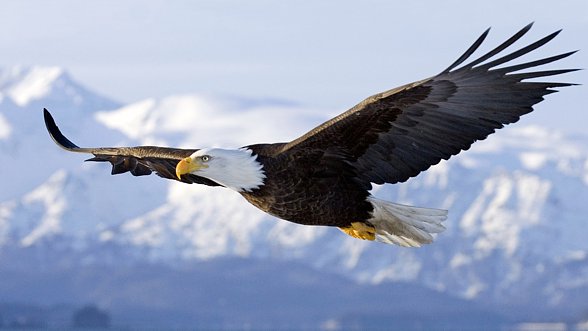 Wiem, że każde z Was ma swoje wypróbowane metody wychowawcze,ale proszę posłuchać, co na ten temat mówi pouczająca przypowieść:„Pewnego razu na podwórze gospodarskie upadło orle jajo i znalazłosię w zagrodzie dla kurcząt. Orlątko wykluło się i wychowało, a ponieważjedynym światem jaki znało, był świat kurcząt, uważało, że i ono jestkurczakiem. Rozmarzone wielokrotnie spoglądało na bezchmurne niebo,gdzie szybowały piękne, olbrzymie orły. Jednak matka kwoka zawszepowtarzała: «Latanie nie jest dla ciebie, jesteś tylko kurczęciem, ty tego niepotrafisz robić, nie uda ci się, nie masz takich zdolności». Orlątko uwierzyłow to, że nie jest zdolne wzbić się w górę i latać, dlatego grzebało w ziemi napodwórzu wraz z innymi kurczętami. Upłynęło wiele czasu, aż pewnego dniana podwórze gospodarskie przyleciał piękny, potężny orzeł, któryrozpoznał w grzebiącym w ziemi ptaku młodszego brata i powiedział mu:«Przecież możesz wzbić się w niebo, by szybować wysoko ponad górami».Tak też uczynił młody orzeł, uwierzył w swoje możliwości, rozpostarłskrzydła i odleciał, nareszcie czując się wolnym i spełnionym.